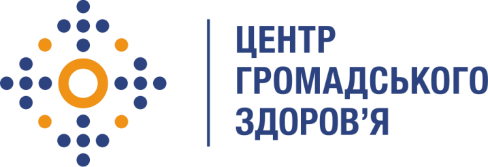 Державна установа 
«Центр громадського здоров’я Міністерства охорони здоров’я України» оголошує конкурс для відбору консультанта з розробки алгоритмів співпраці зі ЗМІв рамках програми Глобального фонду по боротьбі зі СНІДом, туберкульозом та малярієюНазва посади: Консультант  з розробки алгоритмів співпраці зі ЗМІРівень зайнятості: часткова Інформація щодо установи:Головним завданнями Державної установи «Центр громадського здоров’я Міністерства охорони здоров’я України» (далі – Центр) є діяльність у сфері громадського здоров’я. Центр виконує лікувально-профілактичні, науково-практичні та організаційно-методичні функції у сфері охорони здоров’я з метою забезпечення якості лікування хворих на соціально небезпечні захворювання, зокрема ВІЛ/СНІД, туберкульоз, наркозалежність, вірусні гепатити тощо, попередження захворювань в контексті розбудови системи громадського здоров’я. Центр приймає участь в розробці регуляторної політики і взаємодіє з іншими міністерствами, науково-дослідними установами, міжнародними установами та громадськими організаціями, що працюють в сфері громадського здоров’я та протидії соціально небезпечним захворюванням. Основні обов'язки:1.  Розробка  алгоритму взаємодії ЦГЗ зі ЗМІ;2. Розробка шаблонів основних повідомлень по пріоритетним напрямкам роботи ЦГЗ (промоція здоров’я, контроль розповсюдження інфекційних захворювань, антибіотикорезистентність, імунопрофілактика, безпека та донорство крові);3.  Розробка інформаційних матеріали щодо протидії covid-19 в Україні;4.  Погодження  контенту з відділом комунікацій ЦГЗ.Вимоги до професійної компетентності:Вища освіта.Досвід роботи на аналогічній посаді від 3 років;   Досвід реалізації інформаційних кампаній в сфері громадського здоров’я в Україні; Знання методів і технік  взаємодії із ЗМІДосвід розробки інформаційних матеріалівРезюме мають бути надіслані електронною поштою на електронну адресу: vacancies@phc.org.ua. В темі листа, будь ласка, зазначте: «262-2020 Консультант з розробки алгоритмів співпраці зі ЗМІ»Термін подання документів – до 27 листопада 2020 року, реєстрація документів 
завершується о 18:00.За результатами відбору резюме успішні кандидати будуть запрошені до участі у співбесіді. За результатами конкурсу буде  відібрано 1 консультанта. У зв’язку з великою кількістю заявок, ми будемо контактувати лише з кандидатами, запрошеними на співбесіду. Умови завдання та контракту можуть бути докладніше обговорені під час співбесіди.Державна установа «Центр громадського здоров’я Міністерства охорони здоров’я України»  залишає за собою право повторно розмістити оголошення про вакансію, скасувати конкурс на заміщення вакансії, запропонувати посаду зі зміненими обов’язками чи з іншою тривалістю контракту.